TerraMaxx PL / PL-H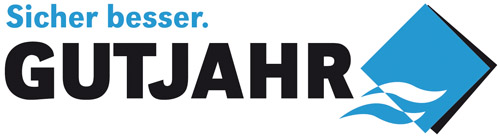 Ob höhenverstellbar oder fix: Die neuen Plattenlager von Gutjahr passen immerBickenbach/Bergstraße, 19. April 2018. Der Markt für Keramikelemente im Außenbereich ist rasant gewachsen – und damit hat auch die Verlegung auf Stelzlagern zugenommen. Bereits 2017 hat Gutjahr mit TerraMaxx TSL ein cleveres Trocken-Stelzlager entwickelt, das stufenlos höhenverstellbar und nivellierfähig ist – und gerade den 3. Platz bei der Wahl zum „Produkt des Jahres“ erreicht hat. Um weitere Einsatzbereiche und Aufbauhöhen abdecken zu können, bietet das Bickenbacher Unternehmen ab sofort zusätzlich zwei neue Plattenlager. Verarbeiter haben dabei die Wahl zwischen dem von 28 bis 35 mm höhenverstellbaren TerraMaxx PL-H und TerraMaxx PL mit einer fixen Bauhöhe von 10 mm. „TerraMaxx PL eignet sich für ebene Untergründe, bei denen kein Ausgleich notwendig ist“, sagt Gutjahr-Produktmanager Rayc Wulst.Im Gegensatz dazu ist das höhenverstellbare TerraMaxx PL-H gerade bei unebenen Untergründen ein echter Problemlöser. „Dank der neuen Acht-Arm-Technologie balanciert es die Unebenheiten geschickt aus und hält die Platten in einer waagerechten Position“, sagt Rayc Wulst. Beide Stelzlager können als direkte Auflage für Keramikelemente und Betonwerkstein verwendet werden. Zudem eignen sie sich als Unterbau für das neue TerraMaxx RS Aluminium-Rahmensystem. Über GutjahrGutjahr Systemtechnik mit Sitz in Bickenbach/Bergstrasse (Hessen) entwickelt seit mehr als 25 Jahren Komplettlösungen für die sichere Entwässerung, Entlüftung und Entkopplung von Belägen – auf Balkonen, Terrassen und Aussentreppen ebenso wie im Innenbereich und an Fassaden. Herzstück der Systeme sind Drainage- und Entkopplungsmatten. Passende Drainroste, Randprofile und Rinnen sowie Abdichtungen und Mörtelsysteme ergänzen die Produktpalette. Mittlerweile werden die Produkte von Gutjahr in 26 Ländern weltweit eingesetzt, darunter neben zahlreichen europäischen Ländern auch die USA, Kanada, Australien und Neuseeland. Zudem hat das Unternehmen bereits mehrere Innovationspreise erhalten und wurde 2012 als Top 100-Unternehmen ausgezeichnet. Seit 2014 gehört Gutjahr zur Ardex-Gruppe. 